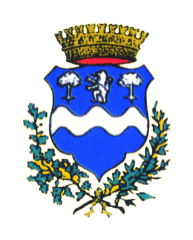 Art. 22 del Decreto Legislativo n. 33/2013ANNO 2014 AnagraficaGAL DELL’ALTA MARCA TREVIGIANA S.C.R.L.AnagraficaC.F. 04212070264% di partecipazione1,359Funzioni affidateAttuazione del PSR ASSE 4 Leader per l’area dell’Alta Marca Trevigiana nonché animazione locale e promozione del territorioDurata dell’impegno31/12/2015Onere economico a qualsiasi titolo gravante sul bilancio del comune di PederobbaEuro 543,69Risultati di bilancio degli ultimi tre eserciziAnno 20121.570Risultati di bilancio degli ultimi tre eserciziAnno 2013790Risultati di bilancio degli ultimi tre eserciziAnno 2014856Dati relativi agli incarichi di amministratore dell’ente e loro trattamento economicoDati relativi agli incarichi di amministratore dell’ente e loro trattamento economicoDati relativi agli incarichi di amministratore dell’ente e loro trattamento economicoDal Vecchio FrancoPresidente€  500,00 mensiliSusanna DenisVicepresidente€  50,00 a sedutaDiamanteConsigliere€  50,00 a sedutaGiustiniani LodovicoConsigliere€  50,00 a sedutaRasera AlbertoConsigliere€  0Collegamento con sito istituzionale dell’entewww.galaltamarca.it